第壹部分：選擇題（占80分）一、單選題（占68分）(	)1.	某一時期，航海家航行時，不僅依靠天文觀測，還可使用簡陋的海圖，並以羅盤定方位。他們通常是獲得王室的資助，踏上尋找新航路之旅。這類航海活動最可能是：(A)十世紀末諾曼人海上貿易活動	(B)十四世紀的阿拉伯印度洋船隊(C)十六世紀初西班牙大西洋船隊	(D)十九世紀後期英國的遠東船隊(	)2.	歌曲往往會反映時代的氛圍或訴求，以下是三首曾經在臺灣出現的歌曲：
甲：「反攻！反攻！反攻大陸去！大陸是我們的國土，……不能讓共匪盡著盤據。」
乙：「老法統唉呀無天理，霸占國會在變把戲。……我要抗議！我要抗議！」
丙：「臺灣全島快自治，公事阮掌是應該。……百般義務咱都盡，自治權利應當享。」
這三首歌創作的時間，順序是：(A)甲丙乙	(B)乙丙甲	(C)乙甲丙	(D)丙甲乙(	)3.	一位歐洲軍官寫信回家，描述在北京的見聞：公園裡還躺著許多屍體，軍隊則駐紮在皇宮中。他可以看到許多稀世珍寶，其中有一尊身著金袍的玉佛，可惜玉佛無法保障中華帝國的安危。他明天即將隨軍隊撤離北京，帶回各種戰利品。這封信描述的最可能是何時的情況？(A)清軍入關時	(B)太平天國時	(C)八國聯軍時	(D)辛亥革命時(	)4.	歷史解釋往往會受到時代氛圍的影響。1950年代，美國歷史家主張：北美殖民地在獨立之前已經是一個具有強烈共識的團結社會，而這個共識就是自由與平等。這種史觀的提出與當時美國哪種社會氣氛有關？(A)東西冷戰方盛，防範共產主義	(B)民權運動興起，要求族群平權(C)恐怖主義威脅，訴求社會團結	(D)多元文化流行，強調個性自主(	)5.	一位作家這樣諷刺：「在這個國家，對每件事情—不管其性質為何—都只能有一個意見，那就是『正確的意見』。每天早上，國家的報紙和廣播告訴人民他們需要知道什麼、相信什麼、思考什麼。所以，當你跟這個國家的一位國民談過話之後，你就已經跟所有的國民都談過話了」。作家諷刺的國家最可能是：(A)俾斯麥主導下的德國	(B)蔣中正統治下的中國(C)麥克阿瑟治下的日本	(D)史達林統治下的蘇聯(	)6.	1880年代，臺灣北部米糧不足，須從大陸進口稻米，輸入統計如下：上表顯示，1884和1885年臺灣北部沒有稻米輸入的紀錄，最可能的原因是：(A)這兩年臺灣稻米產量豐富，不需要從大陸輸入(B)適逢中法戰爭，海面被封鎖，故無輸入的紀錄(C)臺灣北部發生戰亂，人口減少，米糧需求量少(D)臺灣官員為阻絕人民偷渡來臺，實施封鎖政策(	)7.	學者蕭公權指出東漢王充《論衡》思想的一面：「治亂不關人事，是現在之努力為徒勞也；盛世必為衰亂，是未來之希冀為虛妄也。於是茫茫宇宙之中更無足以企慕追求之境界，而人類歷史不過一無目的、無意義、無歸宿之治亂循環而已。」根據上文推論，蕭氏認為王充這種思想，最可能是東漢士人對當時政治的怎樣表現？(A)最無感之嘲諷態度		(B)最肯定之現實觀點(C)最興奮之理想追求		(D)最嚴重之失望呼聲(	)8.	北京街頭有學生隊伍在遊行，揮舞著小紅書，大聲呼著「革命無罪，造反有理」的口號，擎著「破四舊，立四新」、「清理階級隊伍」、「橫掃一切牛鬼蛇神」等標語。隊伍後面跟著一批頭戴紙糊高帽，胸前掛著牌子的人士，目光呆滯地任人批鬥叫罵。這種場景最可能發生在：(A)1919年五四運動之時	(B)1949年中共政權成立時(C)1966年文化大革命時	(D)1989年六四民主運動時(	)9.	2017年3月，27個歐洲國家領袖聚會，慶祝60年前法、西德、義、荷、比、盧6國為歐洲統合奠定重要里程碑，也奠下現今歐盟的基礎。此一重要里程碑是指：(A)建立共同市場，促成各國經濟合作	(B)成立歐洲議會，規劃共同發展方向(C)發行歐洲貨幣，提升商業貿易便利	(D)開放各國邊界，便於人員貨物流通(	)10.	某個時期，日本瓷器工匠曾迎合歐洲貴族喜好的圖案，製造精美的瓷器銷往歐洲，銷量甚至超越中國瓷器，這也是日本瓷器外銷蓬勃發展的時代。這個時期最可能是：(A)十三世紀中葉蒙古帝國建立，馬可波羅到東方遊歷時(B)十六世紀中葉天主教耶穌會士允許進入日本傳教時期(C)十七世紀中葉歐洲商人因中國動亂，轉向日本貿易時(D)十九世紀中葉日本開港通商後，積極向歐洲推銷瓷器(	)11.	兩位同學合作一篇小論文，到圖書館查找相關資料，甲查到一份以羅馬拼音書寫的閩南話教會報紙創刊號（圖1）；乙則找到當時西式洋樓照片（圖2）。這篇小論文的主題最可能是：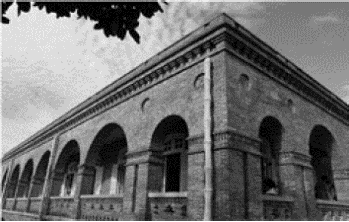 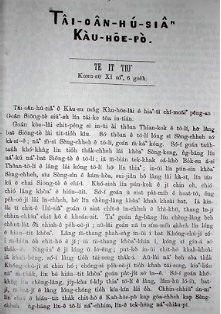 (A)荷蘭經營臺灣的遺存(B)明鄭教育與通商政策(C)清代臺灣開港的影響(D)日本皇民化運動內涵(	)12.	十六世紀上半葉，馬丁路德引發「宗教改革」浪潮，許多歐洲人擺脫羅馬教會的束縛，造成歐洲一統教會的分裂。但也有學者主張：「宗教改革」並未立即帶來個人的宗教自由與宗教寬容。以下何者最能呼應此學者的看法？(A)人人可以閱讀聖經，並與上帝直接溝通	(B)教隨主定，誰統治某地，就信誰的宗教(C)婚姻具有神聖性，神職人員也可以結婚	(D)否定教宗權威，各地不再遵從教宗領導(	)13.	史家比較兩個古代民族的性格：這兩個民族雖屬同一語系，卻演變成迥異的民族。對甲民族而言，美的理想世界就是一切，因其可滿足現實生活缺乏的事物；這個民族的統合，是藉由藝術或遊樂的力量，如競技、祭神、悲劇等。乙民族為維護城邦的自由，寧可壓抑一己激情而服從父親，犧牲個人意志而服從國家。他們是古文明中唯一透過公民參政，完成政治整合者。這兩個民族分別是：(A)商朝人與周朝人		(B)猶太人與阿拉伯人(C)印度人與波斯人		(D)希臘人與羅馬人(	)14.	外族攻入都城，俘擄太上皇、皇帝與皇室數千人北遷。一位愛國詩人述及此事，寫下：「少年嬉笑老人悲，尚記二帝蒙塵時。嗚呼！國君之仇通百世，無人按劍決大議。」此詩寫於何時？詩人要表達的意旨為何？(A)南宋，痛切檢討徽、欽二帝被女真擄去原因(B)南明，唐王與桂王被擄，只有老臣感到悲傷(C)南宋，以二帝被擄為恥，朝中乏人挽救為羞(D)南明，號召大臣按劍決議，救回唐、桂二君(	)15.	中國古代的紅山文化，在北方燕山地區，屬於砂質土壤，使用適應砂壤的大型石犁。這種石器只適於開墾鬆散的砂壤，而不適於開墾中原地區較硬的黃土，更不適於開墾南方的紅壤。但也因這一原因，這個地區最先遭到破壞，水土流失情況嚴重。因此，紅山文化在遠古的情況應是：(A)發展較早，衰退也早	(B)發展較早，衰退較晚(C)發展較晚，衰退則早	(D)發展較晚，衰退也晚(	)16.	淡水某中學校園內有一座馬偕牧師銅像，曾因不堪民眾與社會輿論動輒以「鬼畜英美」的話語咒罵，校長承受不住壓力，只好把銅像拆下，藏入倉庫。這一情形最可能與下列哪一事件有關？(A)1894年，甲午戰爭		(B)1905年，日俄戰爭(C)1941年，太平洋戰爭	(D)1979年，臺美斷交(	)17.	十八世紀時，德國一位作家創作一個劇本，安排了猶太人、聖殿騎士和埃及蘇丹薩拉丁三位主角。在劇中，猶太人對基督徒說：「讓我們當朋友吧！你大可繼續瞧不起我的民族。我們兩人都不能選擇自己的民族，難道我們得代表自己的民族？難道基督徒和猶太人就只是基督徒和猶太人，而不是人？」上述對話呈現的意涵是：(A)基督教人文精神		(B)啟蒙的普世精神(C)浪漫的民族主義		(D)猶太的復國主義(	)18.	資料一：	「西元800年秋，查理曼赴羅馬，召開會議處理教宗李奧三世與仇黨的糾紛，調查李奧被指控的罪名。12月23日，李奧出席會議，在查理曼面前公開宣誓，聲明自己無罪。兩天後，李奧三世為查理曼加冕為羅馬皇帝。」資料二：	「自西元800年，李奧三世在教廷文件裡，除注明自己在位年代外，還加注查理曼在位年代；新鑄的錢幣，一面是教宗自己的名字，另一面是查理曼的名字。」從資料一描述的教廷處境來推斷，資料二中教宗李奧三世的作法，最可能是要表達：(A)教權凌駕於王權		(B)教權臣服於王權(C)教權與王權的合作		(D)教權與王權的對立(	)19.	圖3是臺灣歷史上某個歷史發展的示意圖，根據圖中訊息，這個歷史發展最可能是：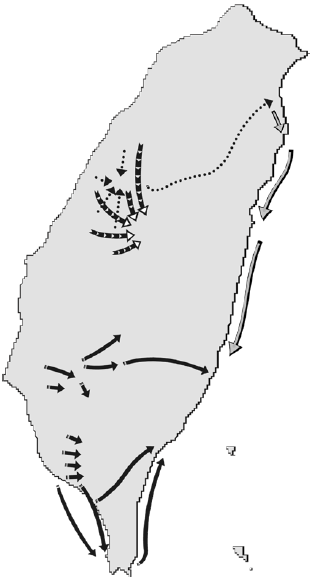 (A)清代的開山撫番(B)平埔族的大遷徙(C)臺民的抗日路線(D)樟腦產業的拓展(	)20.	著名古文篇章的寫作常有歷史背景的依據。史書記載：「庾袞乃率其同族及庶姓保於禹山。群士共推庾袞為塢主。」或：「永嘉之亂，百姓流亡，所在屯聚。（蘇）峻糾合數千家，結壘於本縣。」又：「中原喪亂，鄉人遂共推郗鑒為主，與千餘家聚避於魯國嶧山，山有重險。」這類史料可看作哪篇古文描述的時代背景？(A)東漢．班固〈東都賦〉	(B)東晉．陶潛〈桃花源記〉(C)唐．杜牧〈阿房宮賦〉	(D)宋．蘇軾〈赤壁賦〉(	)21.	1600年，英國成立東印度公司，到亞洲從事貿易。該公司從英國帶出大量金銀，進口東印度香料，但進口的香料僅部分在國內出售，大部分轉口到歐洲。這種做法受到國內輿論批評，認為該公司輸出金銀，僅從事海外奢侈品轉口貿易，卻不輸出本國工業製品，無助於國內就業，更造成國家貴金屬的流失。這種輿論是根據何種主張批評東印度公司的作法？(A)資本主義	(B)重商主義	(C)重農主義	(D)帝國主義(	)22.	某人安排一趟古文明之旅，先到地中海旁一座城市，參觀羅馬帝國遺留的半圓型劇場與水道橋；再沿地中海岸到另一座城市，探訪五世紀建的基督教教堂；最後又到特洛伊探尋傳說中的木馬屠城記遺址。此人是在哪一國旅行？(A)土耳其	(B)希臘	(C)敘利亞	(D)義大利(	)23.	一位學者論述「中國喪失現代化機會」時說：「恰恰西學在中國衰微後不久，西方在政治、經濟、社會和科學領域出現巨大進展，為近代民主制的興起開闢了舞臺，工業革命則預示了新的技術發展。相反地，中國的士人卻在『繁華的往昔』裡尋找行動指南，並專注於古代經籍的研究。歐洲在探索進步的道路上突飛猛進，中國卻在輝煌的夢境裡鼾睡。」這位學者的看法與下列哪一時期的論述最接近？(A)自強運動	(B)維新運動	(C)五四運動	(D)中華文化復興運動(	)24.	史書記載：（明）天啟二年（1622），……紅夷築城澎湖，要求互市。守土官懼禍，說以毀城遷徙，許互市，紅毛從之，毀其城，移舟去。而巡撫商周祚以遵諭遠徙上聞，不許互市。夷怨，復築城……遂犯廈門。我們應怎樣解讀這段記載？(A)紅夷要求互市，是指與中國沿海互市	(B)兩位地方官對與紅夷互市的作法一致(C)紅夷遠徙臺灣，係遵奉明朝皇帝諭令	(D)商周祚同意紅夷可以到臺灣築城互市(	)25.	右表是1990年代中期，歐洲幾個國家中，某一族群的人口統計及其占各國總人口的百分比。根據你對近500年來，歐洲政治變動與族群發展史的理解，表中「甲」族群應是指：(A)猶太人(B)穆斯林(C)吉普賽人(D)非洲裔(	)26.	學者指出：在1820年代，南、北美洲的白人共約1200萬，黑人則是600萬。然而，在之前幾個世紀，全部移入的人口大約是200萬白人及超過1000萬的黑人。這組數據可以支持哪個論點？(A)拉丁美洲獨立建國排斥非裔	(B)奴隸在南北美洲的處境艱困(C)奴隸橫渡大西洋時充滿危險	(D)大量非裔返回非洲獨立建國(	)27.	1919年6月，協約國與同盟國簽訂「凡爾賽和約」，標誌大戰的結束。但此後協約國間對和約以及德國的態度卻出現分歧：（甲）維持大戰以來對德國的政策，盡可能在凡爾賽和約架構下圍堵德國；（乙）在1919年底否決凡爾賽和約，採行孤立主義策略；（丙）為振興本國貿易，打算與德國和解，並修改和約。這三種態度分別出自哪些國家？(A)法；美；英	(B)法；美；俄	(C)英；法；美	(D)英；法；俄(	)28.	以下三則歷史資料記載：宋代朱彧《萍洲可談》：「北人（即：宋人）至海外，是歲不歸者，謂之駐蕃。諸國人至廣州，是歲不歸者，謂之駐唐。」元代周達觀《真臘風土記》：「唐人為水手者，利其國中不著衣裳，且米糧易求，器用易足，賣買易為，往往逃逸於彼。」《明史．真臘傳》：「番人殺唐人，罪死；唐人殺番人，則罰金；無金，贖身待罪。」上述記載中，「唐人」是指：(A)唐朝人	(B)五代南唐人	(C)元朝與明朝人	(D)華人(	)29.	大豹溪一帶（今新北市三峽區）原是泰雅族大豹社居住地。二十世紀初，臺灣總督府派軍隊前往該地，將大豹社迫遷到詩朗、志繼等部落（今桃園市復興區）。最可能的原因是：(A)總督府設立「蕃童教育所」，要大豹社族人接受新式教育(B)日本政府讓財團開發樟腦業，將大豹社族人驅離部落領域(C)總督府正興建桃園大圳，需要徵調大豹社原住民充當勞力(D)日本準備對中國發動戰爭，要訓練大豹社族人擔任後備兵(	)30.	十一、二世紀以後，隨著商業復甦和城鎮興起，歐洲出現各種「行會」（guilds），對城鎮的政經發展有重要作用。自十三世紀初，義大利的佛羅倫斯陸續出現各種行會組織。根據佛羅倫斯的經濟發展特色判斷，下列選項何者的勢力最大？(A)公證人行會、皮貨商行會	(B)藥劑師行會、石匠行會(C)鐵匠行會、屠戶行會	(D)銀行家行會、毛織品行會(	)31.	顧炎武《日知錄》述及古代驛傳：「白居易詩：從陝至東京，山低路漸平；風光四百里，車馬十三程（站）。韓愈詩：銜命山東撫亂師，日馳三百（日行十站）自嫌遲。」又云：「後人以節費之說，歷次裁併，有七、八十里而一驛者（按：如明代）。」根據顧炎武的分析，比較唐代與後世的驛傳情況，最可能是：(A)有進步，從「行速而馬不疲」，至「馬壯而官員獲賞」(B)有進步，從「行緩而馬不疲」，至「馬壯而官員獲賞」(C)遭破壞，從「行速而馬已疲」，至「馬倒而官員受責」(D)遭破壞，從「行緩而馬已疲」，至「馬倒而官員受責」(	)32.	一位思想家說：「大人者以天地萬物為一體者也。其視天下猶一家，中國一人焉。……大人能以天地萬物為一體也，非意之也。其仁以人心為本，若是，其與天地萬物為一也。豈惟大人，雖小人之心亦莫不然。」這位思想家是何人？這種思想有其承襲，承襲自何人？(A)承襲春秋的董仲舒		(B)承襲孔子的朱熹(C)承襲孟子的王陽明		(D)承襲漢儒的戴震(	)33.	1920年代，牙買加人馬庫斯．加維在美國發表「黑人自由」演講：「伏爾泰和米拉波只是和我們同樣的人，他們推翻法國君主政體，為法國的民主奮鬥。他們能夠這樣做，你、我也能夠為非洲這樣做，為非洲的自由而奮鬥。我們渴望無限的自由，但在由其他族群統治的國家，我們無法實現這種自由。」下列何者最符合加維要傳達的理念？(A)為牙買加地區黑人的自由發聲	(B)鼓吹美洲地區黑人的革命運動(C)為全世界的黑人爭取生存空間	(D)強調黑人在非洲才能實現自由(	)34.	宋人筆記寫道：「今天下印書，以杭州為上，蜀本次之，福建最下。京師比歲（連年）印板，殆不減杭州，但紙不佳；蜀與福建多以柔（質地柔韌）木刻之，取其易成而速售，故不能工（精緻），福建本幾遍天下。」根據上文推論，宋代福建書籍能夠遍天下，主因應是：(A)刻印書速度快	(B)使用活版印刷	(C)刻書品質最佳	(D)閩人善於經商二、多選題（占12分）(	)35.	戰後初期，臺灣政府在財源、人力和物資缺乏的情況下，進行經濟重建，當時一位財經官員提出「以農業培養工業，以工業發展農業」的策略，使臺灣經濟逐漸穩定而發展。下列哪些屬於「以農業培養工業」的項目？(A)推動米、糖、茶、香蕉及食品罐頭等之外銷，以賺取外匯(B)透過田賦徵實、肥料換穀政策，政府從農民徵得較多財源(C)以農業籌得之資金，購置工業所需機器與原料，發展民生(D)通過《獎勵投資條例》，以減免租稅手段，吸引外人投資(E)設立加工出口區，以出口退稅及廉價勞力，吸引僑外投資(	)36.	西元一世紀以後，羅馬帝國皇帝逐漸神格化，以下是兩則相關資料：資料一：	甲學者說：「皇帝變成帝國統一的象徵，在宏偉的廟宇裡，祭司主持公共儀式來崇敬皇帝。這種對皇帝的崇拜提供給不同人一個效忠焦點，並成為維持帝國統一的力量。」資料二：	西元14年，提伯瑞斯（Tiberius）繼任皇帝，西班牙行省請求依亞洲各省之例，為其建神廟。皇帝拒絕，並說：「要所有行省人民將我當神一樣崇拜，實屬不當和無禮……我是凡人，行凡人之事，以位極凡世為滿足。」此後，無論公開或私下，提伯瑞斯都拒絕對他個人的崇拜。閱讀上述資料，選出正確選項：(A)資料一在性質上屬於歷史事實的敘述，資料二則偏向歷史意義的詮釋(B)資料一中甲學者強調，皇帝崇拜的形成，有助於羅馬帝國內部的統合(C)資料二故事顯示，一世紀早期皇帝崇拜在羅馬帝國西部已是普遍風氣(D)資料二說明皇帝崇拜在一世紀初尚未成慣例，甲學者說法不可能成立(E)資料一乃綜論皇帝崇拜現象，資料二則屬於特殊事例，兩者可以並立(	)37.	哈佛大學建置一個「中國歷代人物傳記資料庫」，收錄七至十九世紀之間人物傳記資料37萬筆，資料包含人物「籍貫」、「事蹟」、「書信」及「著作」等。利用該資料庫，史家可研究哪些課題？(A)人口變化趨勢		(B)典章制度沿革(C)官員區域分布		(D)區域文風變化(E)學者人際網絡(	)38.	1832年，英國通過國會改革法，適度擴大選舉權，並調整城鎮與郡區代表人數。這次改革相當溫和，並未大幅擴大選舉權，選民人數只由3%提高到4%，距離完全的民主尚遠。1830年代以降，國會陸續通過法律，持續民主改革，到1929年女性獲得選舉權，英國才達到完全民主。以下國會制定的法律，哪些有助於英國政治的民主化？(A)1870年「初等教育法」，致力改進和擴大教育，積極掃除文盲(B)1871年「大學檢核法」，取消大學入學與擔任教職之宗教資格限制(C)1872年「祕密投票法」，實施無記名投票，取代原來的記名投票制(D)1884年「人民代表法」，劃一投票資格，讓鄉區與城市居民皆享選舉權(E)1885年「議席分配法」，建立單一選區制度，每一議員大約代表五萬人第貳部分：非選擇題（占20分）一、	清代學者姚瑩《東槎紀略．埔里社紀略》云：「昔蘭人之法，合數十佃為一結，通力合作，以曉事而貲多者為之首，名曰小結首。合數十小結中舉一富強有力、公正服眾者為之首，名曰大結首。」針對姚瑩的記述，兩位學者分別提出說法：學者甲：	「荷蘭人對於當時移入之十萬漢人，成立所謂『結首制度』。〈埔里社紀略〉記述其制度。」學者乙：	「依據姚瑩所述之『蘭人之法的小結首大結首制』，來論述結首制為荷蘭人在臺之土地拓墾制度是不對的，而是噶瑪蘭人的拓墾結首制度。……噶瑪蘭及臺灣的舊志，多簡稱噶瑪蘭人或地區為蘭人、蘭地，而稱荷蘭人為荷蘭人或紅毛人，或紅夷。」閱讀上述資料，回答下列問題：1.	學者甲和學者乙對「結首制」的起源，解釋有何不同？（2分）2.	學者乙不支持學者甲的說法，主要的理由為何？（2分）3.	根據上述討論推斷，今日宜蘭地區地名如「二結」、「五結」等，歷史淵源為何？（2分）二、	「僚人」是古代中國南方的一種居民，以下三段資料提到蜀地（四川）「僚人」的起源：資料一：	常璩（十六國時成漢人）《華陽國志》：「李勢（成漢國君）大赦境內，改元嘉寧……蜀土無僚，（至）是始從山出，自巴（郡）至犍為、梓潼，布滿山谷……大為民患。」資料二：	李膺（南朝梁時蜀人）《益州記》：「李壽既篡位，以郊甸未實，都邑空虛，……又從牂牁（今貴州、雲南、廣西一帶）引僚入蜀境。」資料三：	元朝人撰《宋史．蠻夷傳》：「渝州（在今四川）蠻者，古（代）板楯七姓蠻（四川、陝西一帶土著），唐（代）南平（原來的渝州）僚也。」1.	關於四川僚人的起源，三段資料出現兩種不同說法，是哪兩種？（2分）哪兩段資料屬於同一種說法？（1分）2.	兩種說法中，何者可信？（1分）理由為何？（2分）三、	以下兩則印度與巴基斯坦分治的資料：資料甲：	1940年，巴基斯坦「國父」穆罕默德．真納在「全印穆斯林聯盟年會」上演講：「要保障次大陸人民的和平與幸福，唯一途徑是……建立兩個自治的民族國家。……嚴格地說，兩者的實質不同不在宗教，而在於它們是兩個不同的獨特世界。……印度教徒和穆斯林信仰不同的宗教哲學，有不同的社會習俗和文化。不能通婚，也不能共同用餐，他們屬於兩個不同的文明，其理想和觀念相互衝突。」資料乙：	印度獨立後，首任總理賈瓦哈拉爾．尼赫魯在1946年的著作中寫道：「任何基於印度教徒和穆斯林之宗教不同而提出的印度分治，都無法分開在印度這兩個宗教的追隨者，因為他們混居在整個印度土地上。並且，這違背了其他宗教族群的意願。……當給予一個族群分離的自由，其他族群卻被否定這項權利。」閱讀這兩份資料，請問：1.	真納強調印度教徒與穆斯林實質上「屬於兩個不同的文明」，其主要論據為何？（2分）2.	依據資料乙，尼赫魯反對印度和巴基斯坦分治，其主要考慮為何？（2分）四、	圖4是第一次世界大戰前夕，歐洲列強瓜分非洲的形勢圖。請回答下列問題：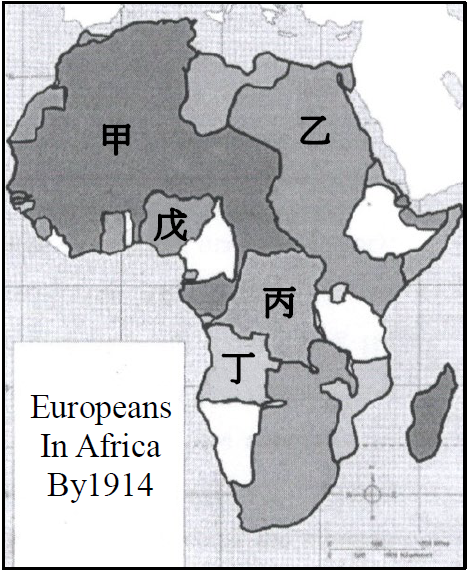 1.	1870年代，傳教士史坦利受比利時國王委託，深入非洲探險，為比利時取得一塊殖民地，是圖中何處？（1分）2.	圖中乙地區淪為哪個國家的保護國？（1分）3.	控制乙地區，對於該國在亞洲的利益，有何重要戰略價值？（2分）試題大剖析蘭陽女中／汪栢年 答　案 第壹部分：選擇題一、單選題1. C　 2. D　 3. C　 4. A　 5. D　 6. B　 7. D　 8. C　 9. A　10. C11. C　12. B　13. D　14. C　15. A　16. C　17. B　18. C　19. B　20. B21. B　22. A　23. C　24. A　25. B　26. B　27. A　28. D　29. B　30. D31.無解32. C　33. D　34. A二、多選題35. ABC　36. BE　37. CDE　38. ACDE第貳部分：非選擇題一、1.	甲學者認為結首是荷蘭治臺時期開始創立的制度，乙學者認為結首制原本就是噶瑪蘭人的拓墾制度2.	根據臺灣的舊志，多簡稱噶瑪蘭人為蘭人，而稱荷蘭人為荷蘭人或紅毛人，或紅夷3.	漢人學習噶瑪蘭人的開墾制度所留下的地名二、1.	第一種說法：僚由境外移入四川，第二種說法：僚為四川土著，資料一、二的說法相同2.	由外地移入四川較為可信，因為資料一、二的時間較早，比較能夠符合當時的社會情況三、1.	兩種宗教的哲學思想、社會習俗及文化差異太大，難以融合2.	擔心其他不同宗教信仰的族群若循穆斯林的方式爭取獨立，會造成國家四分五裂四、1.	丙2.	英國3.	控制埃及蘇伊士運河，便可控制地中海通往紅海及亞洲印度洋的航線 解　析 第壹部分：選擇題一、單選題1.	出處：	康熹版《歷史3》CH11-2海外探險與新舊大陸的接觸解析：從題幹中可知航海家使用羅盤，羅盤於十二至十三世紀間由阿拉伯人傳入歐洲，因此不能選(A)。另外一個關鍵是「獲得王室的資助，踏上尋找新航路之旅」，對照(B)十四世紀的阿拉伯印度洋船隊，以民間商人為主體，在既定航線上進行貿易，並非尋找新航路之旅，(D)十九世紀後期英國的遠東船隊，已非王室資助的船隊，而是以企業家為主的貿易船隊，皆不選。答案為(C)十六世紀初，海外探險時期，西班牙大西洋船隊在王室資助下進行探險之旅。2.	出處：	龍騰版《歷史1》CH9-2從威權體制到民主化；康熹版《歷史1》CH9-2民主政治的道路解析：	分析甲乙丙三首歌，甲是中華民國政府遷臺後宣傳反共的歌曲，其出現的時間為1955～1960年；乙是民眾抗議長期擔任中央民意代表的萬年國會，出現的時間為1970年代後期；歌曲丙中用用「阮」可知其以閩南語創作，內容則是爭取自治，政府遷臺後已經施行地方自治，因此本曲是日治時代臺人向總督府爭取自治的歌曲，實際上是蔡培火於1924年在治警事件入獄時所作的《臺灣自治歌》。故三首歌的創作時間先後是：丙、甲、乙。3.	出處：	康熹版《歷史2》CH10-2外患頻仍解析：	由題目敘述對照選項，(A)清軍入關時，並未有歐洲軍官及軍隊駐留在北京；(B)太平天國時期，歷經道光、咸豐、同治三朝，但太平軍並未攻入北京；(C)八國聯軍攻入北京城，曾對故宮、頤和園、西山、圓明園等處進行劫掠，符合題幹敘述為答案；(D)辛亥革命發生於湖北武昌，北京城仍在清朝勢力範圍內，並未發生歐洲軍隊劫掠寶物的情況。4.	出處：	康熹版《歷史4》CH8-3新思潮與文藝發展解析：	從敘述中強調「自由與平等」與「強烈共識的團結社會」，再對照選項發展的年代，(A)1950年代是冷戰逐漸升溫的年代，在此期間發生韓戰(1950~1953)、第二次中東戰爭(1956)等激烈對抗。當時，自由與共產的意識型態對立，故美國歷史學家特地提出自由與平等的價值觀，以防範共產極權思想，為正確答案。(B)民權運動發生於1960年代，且各個族群要求平權，與「強烈共識的團結社會」相矛盾；(C)現代恐怖主義要到1990年代，才開始產生威脅；(D)多元社會代表社會中各族群皆能展現各自的特色，與「強烈共識的團結社會」是不同概念，故不能選。5.	出處：	康熹版《歷史4》CH5-2俄國革命與共產政權的建立解析：	由資料可知，此國家對人民進行極端的思想控制，且利用報紙與廣播等媒體，將思想控制深入每一個人民心中。(A)俾斯麥實施鐵血政策，但並未進行思想控制，且當時未出現廣播；(B)蔣中正實施獨裁統治，也曾對異議分子進行掃蕩，但不是每個國民都會服從其統治，在國共分裂後，許多知識分子更對國民黨的統治發出不滿之聲；(C)麥克阿瑟統治下，主要希望撤除日本的軍國主義思想，故進行全面教育改革，以奠定民主化的基礎。(D)史達林於1928年(應為1928)全面掌控蘇聯政權，進行極端統治，樹立個人崇拜，對反對者進行屠殺及流放，造成數百萬人死亡。6.	出處：	龍騰版《歷史1》CH5-1設關開市衝突起；康熹版《歷史1》CH5-1外力的衝擊解析：	(A)臺灣稻米產量豐富與題幹敘述「1880年代，臺灣北部米糧不足，須從大陸進口稻米」不符；(B)中法戰爭發生於1883年至1885年，法軍更於1884年到1885年期間，封鎖臺灣北部港灣，阻絕中國對臺灣的兵糧援助，為正解；(C)中法戰爭爆發應導致糧食產量減少，對糧食需求應更為急迫；(D)臺灣官員並未因阻絕人民渡臺，而封鎖對臺的糧食進口。7.	出處：	康熹版《歷史2》CH3-1政府規模與政治演變解析：由敘述「治亂不關人事」、「盛世必為衰亂」、「人類歷史不過一無目的、無意義、無歸宿之治亂循環」，可知王充不肯定當時政治，所以不選(B)、(C)；敘述中未見王充對政治的嘲諷，因此答案應選(D)，從「茫茫宇宙之中更無足以企慕追求之境界」，可見王充對現實政治的失望。8.	出處：	康熹版《歷史3》CH4-3文化大革命與人口成長的壓力解析：	藉由學生口號與「批鬥叫罵」的行為，對照選項：(A)五四運動的口號為「外爭國權，內除國賊」，且未發生鬥爭迫害民眾的行為；(B)1949年中共政權成立時，並未立即進行嚴厲的階級鬥爭活動，亦無此類學生運動； (D)1989年六四民主運動，以學生為主的群眾在天安門進行抗爭，慘遭軍隊鎮壓，沒有「破四舊，立四新」的鬥爭行動。故答案為(C)1966年文化大革命時，紅衛兵手持小紅書，進行破四舊的行動，知識分子、官員、富人等被打成「牛鬼蛇神」，被殘酷批鬥。9.	出處：	康熹版《歷史4》CH9-2經濟全球化的發展與影響解析：	從2017年往回推60年，可知題幹指的「里程碑」為1957年，法、西德、義、荷、比、盧等六國於義大利首都羅馬簽訂《建立歐洲經濟共同體條約》，並於隔年正式成立歐洲經濟共同體，逐漸實現關稅同盟及共同農業政策，建立共同市場，促成各國經濟合作。後來，逐漸發展成今日的歐洲聯盟。因此「里程碑」應屬於經濟方面，故答案為(A)。10.	出處：	康熹版《選修歷史上》CH4-4歐亞貿易與東南亞文化的變遷解析：中國瓷器自宋朝以來工藝精美且產量逐漸提高，一直是重要的外銷商品，外銷量輸給日本，應是因為中國發生了影響生產的事件。對照選項：(A)馬可波羅到東方遊歷時，正當元朝忽必烈在位時，國勢鼎盛，並積極發展對外貿易；(B)十六世紀中葉，約當明朝嘉靖皇帝在位時，雖曾發生倭寇之亂，但在晚年已逐漸平定倭寇，並不影響中外貿易；(C)十七世紀中葉，正值明清鼎革之際，工商業飽受打擊，海上貿易一落千丈，故歐洲商人轉往日本採購瓷器，才會造成日本瓷器出口量超過中國的情形，為正確答案；(D)十九世紀中葉，歐洲大部分國家歷經工業化，出現大批極具消費能力的中產階級，因此瓷器的銷售對象應針對中產階級，而非貴族，不符題幹敘述。11.	出處：	龍騰版《歷史1》CH5-1設關開市衝突起；康熹版《歷史1》CH5-1外力的衝擊解析：分析甲、乙找到的資料，可知圖1與西方傳教士有關，因此不選(B)、(D)。又(A)荷蘭在臺傳教主要針對原住民，以羅馬拼音書寫西拉雅族的語言，與題幹不符，故答案應選(C)。圖1為1885年，英國長老教會牧師巴克禮在臺南發行《臺灣府城教會報》，報上的文字是傳教士以羅馬字母拼注閩南語的「白話字」；圖2為打狗英國領事館官邸，建於1879年，是英國領事在打狗的居住所，以上兩者皆為清朝臺灣開港通商後，傳教士、外國政府在臺灣展開的活動及建設。12.	出處：	康熹版《歷史3》CH10-3宗教改革解析：	學者認為宗教改革「並未」立即帶來「個人」的宗教自由與宗教寬容，對照選項：(A)閱讀聖經，與上帝直接溝通，是一種宗教自由； (C)基督新教的牧師可以結婚，為一種人身自由的觀念；(D)新教徒否定教宗權威，是一種宗教自由，不符題幹敘述，故不選。答案應為(B)教隨主定，即「教隨國立」，是神聖羅馬帝國皇帝查理五世在1555年簽署《奧格斯堡和約》時，規定帝國內的諸侯國可自行決定各自轄區內的法定宗教（天主教或路德教派），造成因信仰不同宗教而被迫遷徙的情形。13.	出處：	康熹版《歷史3》CH8-1希臘與希臘化時代；CH8-2羅馬共和與帝國的發展解析：	透過關鍵詞「公民參政」對照選項：(A)商朝人重視祭神的儀式，而周朝人則未透過公民參政，完成政治整合；(B)阿拉伯人、猶太人皆未有維護城邦自由、公民參政的歷史；(C)印度人包含眾多種族及語言，而波斯人則為包含阿利安人在內的多種族群複合體，不符合題幹之「兩個民族」的要求，且未有「公民參政」的紀錄；(D)希臘人與羅馬人皆屬於印歐語系，希臘人符合甲民族的敘述，如希臘的悲劇與奧林匹亞運動會；羅馬人則為乙民族，在哲學上強調禁欲的斯多葛學派；在羅馬共和時期，透過公民大會完成政治統合。希臘則在城邦時期，經過民主改革，擴大公民參政權，形成雅典民主政治。14.	出處：	康熹版《歷史2》CH7-2北亞民族的興起解析：	題幹關鍵詞「太上皇」，與(B)、(C)選項中南明二王的關係不符，再由愛國詩人的詩詞可知答案應為(C)。外族俘虜的太上皇為宋徽宗，他在1126年金兵入侵之際禪位欽宗，讓欽宗去應付金兵，自居為太上皇。但1127年（靖康二年），金兵攻入汴京，俘走徽宗、欽宗、宗室、后妃公主等數千人到上京（今哈爾濱），故詩中的二帝蒙塵指的是徽宗、欽宗二帝。這首詩是宋代詩人劉克莊所作，缺題幹未引用的最後一句「何當偏師縛頡利，一驢馱載送都市」，意思是應該有人發動一支軍隊，前往汴京抓回金人首領，為國君報仇。15.	出處：	康熹版《歷史2》CH1-1史前時代的傳說與考古解析：	由題幹可知紅山地區最早利用大型石犁開發，而中原、南方的土質不適合此種器具，故開發較晚。但是，開發較早的地區，因水土流失嚴重，農業遭到破壞，導致文明衰退。因此，紅山文化的情形是(A)發展較早，衰退也早。16.	出處：龍騰版《歷史1》CH8-1皇民化政策為南進；康熹版《歷史1》CH8-1皇民化、工業化與南進基地化解析：	從「鬼畜英美」可知民眾與社會輿論極度敵視英、美兩國，(A)、(B)、(D)事件中未同時排斥兩國，故答案應選(C)。日本在太平洋戰爭後，以大東亞共榮圈為理想，將英美兩國形容為鬼畜，打擊英、美等國的殖民勢力，以建立以日本為主導的國際新秩序。17.	出處：	康熹版《歷史4》CH1-1科學革命與啟蒙運動的意義與影響解析：題幹場景是十八世紀，猶太人的臺詞展現出基督徒與猶太人都是「人」，人皆平等的普世價值，而非只代表宗教或民族。(A)基督教人文精神強調個人的尊嚴與自由，是十四到十六世紀文藝復興時期的思想；(B)十八世紀是啟蒙的世紀，強調的是人的普世價值：自由、平等；(C) 十八世紀末興起的浪漫民族主義，強調族群特色與輝煌的過去，不會講求人的平等；(D)猶太的復國主義，約出現於十九世紀，且強調猶太人的輝煌過去。18.	出處：	康熹版《歷史3》CH8-4中古歐洲與拜占庭帝國解析：	由資料一可知，羅馬教宗李奧三世因發生與仇黨的紛爭遭到調查，而查理曼則讓李奧三世宣誓自身清白，代表查理曼支持李奧三世，而不是其仇黨。因此，才會有兩天後，發生「李奧三世為查理曼加冕為羅馬皇帝」，代表李奧三世對查理曼的感恩與回報，也是政教合作的一種表現。另外，資料二中，教宗在教廷的文件加注查理曼的年代，加上政府的錢幣有兩人的名字，也是代表一種政教合作的關係。此題提問的重點在於以資料一教宗的處境判斷資料二教宗的作法，顯見教宗應是感謝查理曼處理紛爭，透過文件與錢幣加上查理曼的年代和姓名，以表示合作的誠意。19.	出處：	龍騰版《歷史1》CH3-1陸權帝國的海島治理；康熹版《歷史1》CH3-1治臺政策與行政制度解析：對照圖3與選項，(A)沈葆楨時期分北中南三路開山撫番，但未從宜蘭再往花蓮，也未繞屏東前往臺東；(C)馬關條約後，日本自北部登陸接收臺灣，一路往南掃蕩；(D)樟腦開墾應往深山前進，應不會出現東部沿海岸線開發的路線。故答案為(B)，清朝時平埔族發生四次遷徙。第一次是中部平埔族遷徙至蛤仔難；第二次是中部道卡斯等五族遷徙至埔里盆地；第三次是高雄、屏東地區的平埔族人遷徙至臺東、花蓮；第四次是蘭陽平原的噶瑪蘭族遷徙至花蓮地區。20.	出處：	康熹版《歷史2》CH5-1魏晉南北朝的政局與士族的發展解析：	從題幹可知，因「永嘉之亂」、「中原喪亂」，庾袞乃率其同族遷徙至禹山，成為塢主；郗鑒避難至魯國嶧山，(A)東都賦描述東漢首都洛陽的繁華，(C)阿房宮賦以秦國滅亡比喻晚唐藩鎮與外族跋扈的情形，(D)赤壁賦則緬懷三國赤壁之戰，皆不符題中所舉的史料描述。庾袞與郗鑒的事蹟都發生在西晉永嘉之亂時，與(B)東晉．陶潛〈桃花源記〉避難的時間較為接近。21.	出處：	康熹版《歷史3》CH11-2海外探險與新舊大陸的接觸解析：	十六至十八世紀，國際間盛行重商主義，其主要的內容為國家以國家力量控制貿易，提高關稅，增進本國產品的外銷，以賺取貴重金屬為目的。減少外國的產品進口，避免貴重金屬的外流。因此，題幹中的東印度公司違反重商主義的精神，故飽受輿論批評。22.	出處：	康熹版《歷史3》CH8-1希臘與希臘化時代；CH8-2羅馬共和與帝國的發展；CH8-3基督教的興起與分裂解析：	特洛伊位於今日土耳其境內，因此答案應選(A)。今日土耳其境內的阿斯班多斯劇場建於西元二世紀，為羅馬帝國時代的遺跡；阿斯班多斯水道橋也是羅馬帝國的遺跡。今日的土耳其在五世紀時，屬於拜占庭帝國版圖，因此當地應該有基督教教堂。23.	出處：	康熹版《歷史2》CH11-1自強、變法與立憲；康熹版《歷史4》CH1-3民初的社會與文化變遷解析：	(A)自強運動時中國學者主張「中體西用」，不會對鑽研古代經籍提出批評；(B)維新運動即為戊戌變法，主要內容為學習西方的制度，並非思想的改革與批判；(C)五四運動，主要訴求是「德先生」、「賽先生」，甚至有「全盤西化」的聲音出現，故對傳統中國的經籍研究會發出批評之聲；(D)中華文化復興運動，主要目的是維護中國傳統文化，並非對西方的科學技術及民主制度進行學習。24.	出處：	龍騰版《歷史1》CH2-2荷、西殖民臺灣；康熹版《歷史1》CH2-1海權時代的開啟解析：	由「紅夷築城澎湖」，可知是1622年荷蘭人在澎湖築城，其目的是要與中國進行貿易。但是明朝官員害怕違犯海禁令，告訴荷蘭人說，將城拆除才可以進行貿易。荷蘭人將城堡拆除後，卻仍然無法進行貿易。故再度築城，且進攻廈門，故答案為(A)。(B)前者准許互市，後者不許；(C)並未提及「紅夷遠徙臺灣，係遵奉明朝皇帝諭令」；(D)商周祚給皇帝的報告中只說荷蘭人遵守命令，遷徙至遠方，並未准許荷蘭人到臺灣貿易。25.	出處：	康熹版《歷史4》CH3-3歐洲民族主義的擴張；康熹版《歷史4》CH8-2世界各地的反殖民運動解析：	由表格可知，此族群的人口在阿爾巴尼亞及前南斯拉夫所占的人數最多，分別為70%、21.1%，而吉普賽人在各國境內皆為少數族群，故不選(C)；猶太人最多的國家為以色列，在其他國家應為少數，故不選(A)；前南斯拉夫為塞爾維亞及斯拉夫族群創建的國家，非洲裔居民不可能占21.1%，故不可選(D)；阿爾巴尼亞為一伊斯蘭教占多數的國家，而法、德、英、西等國皆為基督教為主體的國家，穆斯林的人數較少，故答案應選(B)。26.	出處：	康熹版《歷史3》CH11-2海外探險與新舊大陸的接觸解析：	從題幹可知在十九世紀前的幾個世紀，黑人大量移入美洲，且移入人數超過1000萬人，最後人數只剩下600萬人。白人在幾個世紀內移入200萬人，但最後的人口數是1200萬人，可見白人的處境較佳，黑人的處境艱難，造成白人人口大量增加，黑人的人口數不斷減少。(D)非洲獨立建國是在二次大戰後。27.	出處：	康熹版《歷史4》CH6-1巴黎和會與國際政經情勢的演變解析：	法國在普法戰爭及一次大戰期間皆遭受德國猛烈的攻擊，故在一次大戰德國投降後，主張採取圍堵德國、制裁德國，使其不再有能力侵犯法國的策略；英國則無德國的威脅，且為了維持大英帝國的海上商業繁榮，主張迅速恢復與德國的貿易，以便獲得更大的利益；美國威爾遜雖主張十四點和平計畫，但國內並未批准《凡爾賽條約》，重回孤立主義的路線。因此，（甲）是法國、（乙）是美國、（丙）是英國。28.	出處：	康熹版《選修歷史上》CH2-2文化發展與中外交流解析：	由宋代朱彧的《萍洲可談》記載可知，外國人住在廣州，並未在當年返國者稱為「駐唐」，「唐」代表中國國境。對照元代周達觀《真臘風土記》中的「唐人」應指住在中國境內的人，並非唐朝人，也非南唐人、元朝人、明朝人，而是泛稱華人。故答案應選(D)華人。29.	出處：	龍騰版《歷史1》CH6-2殖民體制下的近代化；康熹版《歷史1》CH6-1基礎建設與經濟發展解析：	(A)設立「蕃童教育所」，不需要遷徙大豹社族人；(B)總督府的理蕃政策，其經濟效益即是奪取山林資源，如樟腦、林木等。故對原住民實施遷徙等政策，為正解；(C)興建桃園大圳，不需要動用軍隊強迫原住民遷徙，也可以利用漢人勞動力完成興建大圳的工程；(D)日本徵調原住民為高砂義勇隊，不必強迫部落遷徙。30.	出處：	康熹版《歷史3》CH4-4中古歐洲與拜占庭帝國解析：	佛羅倫斯人民在地中海各港口貿易，累積大量資金，故為義大利半島的金融中心；義大利的富商壟斷東西方貿易，且從英國運來羊毛原料，城內工匠利用羊毛織成美麗圖案的毛織品。因此，佛羅倫斯城內的銀行家行會、毛織品行會勢力較大。31.	出處：	康熹版《歷史2》CH5-2隋唐的盛衰與士族的衰亡解析：	大考中心公布答案為(D)遭破壞，從「行緩而馬已疲」，至「馬倒而官員受責」。驛傳為古代的驛站制度，明代為節省費用，裁併驛站，造成七、八十里才設置一所驛站。根據唐人的詩中內容可知，一站約為三十里。馬匹只要走三十里，就可以到達下一個驛站，換一匹馬傳遞消息，故唐代應是「行速而馬不疲」。由顧炎武的敘述可知，從唐代到明代，驛站的距離由三十里增加為七、八十里，馬匹走的距離增加兩倍多，應造成馬匹疲倦倍增，常常導致馬兒因此過度疲憊而倒下，無法準時傳遞訊息，官員因此受罰：「馬倒而官員受責」，故此題無解。32.	出處：	康熹版《選修歷史上》CH4-3近世朝鮮儒學的發展與影響解析：	這位思想家認為：有天地萬物一體思想的人，就是大人，能夠無私地去面對天下，將之視為一家人，將整個中國視為一個人。大人不是有意那樣做的，他們是以仁心為基礎出發；小人也有這樣的心呀！故此人應是主張「心即理」的王陽明。王陽明認為不管是誰都可從心修養，這是受到孟子人人皆可成堯舜主張的影響。33.	出處：	康熹版《歷史4》CH8-2世界各地的反殖民運動解析：	由馬庫斯．加維的演講內容可知，他鼓吹黑人效法伏爾泰和米拉波，這兩位法國人為爭取自己的自由而努力。同樣地，黑人要為非洲人的民主而奮鬥。故答案應選(D)強調黑人在非洲才能實現自由。34.	出處：	康熹版《選修歷史上》CH3-2科技文明的發展解析：	根據宋人的筆記可知，宋代印書品質最好的地方是杭州，其次是四川，最差的是福建。四川與福建都找質地柔韌的木材，容易雕刻，故能夠快速印成書籍、快速賣出，遂造成全天下都是福建書籍的原因。故答案應選(A)。二、多選題35.	出處：	龍騰版《歷史1》CH10-1經濟的發展；康熹版《歷史1》CH10-1從經濟重建到國際加工基地解析：	以農業培養工業，是進口替代時期的主要方針。(D)《獎勵投資條例》是1960年制定，主要是因應美援中止後，吸引外資、僑資來臺，發展出口擴張政策；以農業培養工業，是進口替代時期的主要方針；(E)設立加工出口，為出口擴張時期的主要政績。36.	出處：	康熹版《歷史3》CH8-2羅馬共和與帝國的發展解析：	資料一，甲學者提到「對皇帝的崇拜提供給不同人一個效忠焦點，並成為維持帝國統一的力量」提出自己的分析與詮釋，已是歷史解釋；資料二則是歷史事實的敘述。故(A)為非；資料一的甲學者認為皇帝崇拜可「維持帝國統一」，故(B)正確；資料二中「西班牙行省請求依亞洲各省之例—建神廟」，但遭提伯瑞斯皇帝拒絕，故皇帝崇拜在當時並非普遍風氣，故(C)不可選；皇帝崇拜即便在一世紀未成慣例，但確實存在皇帝崇拜的現象，加上甲學者的說法是一種綜論意見，故甲學者的說法有可能成立，應選(E)。37.	出處：	康熹版《歷史2》CH8-1農業發展與人口變化；康熹版《選修歷史上》CH3-2文化發展與中外交流解析：	(A)因為只有37萬筆的人物傳記資料，故無法得知人口變化趨勢；(B)從人物「籍貫」、「事蹟」、「書信」及「著作」等，無法看出典章制度的沿革。38.	出處：	康熹版《歷史4》CH3-2歐洲民主政治的發展解析：	(B)1871年「大學檢核法」，又稱《大學宣誓法案》，取消大學入學與擔任教職之宗教資格限制，使天主教徒、非基督教徒、不從國教者，皆可擔任牛津大學、劍橋大學、杜倫大學、倫敦大學的教職，此為宗教寬容法案，並非民主改革法案。第貳部分：非選擇題一、出處：	龍騰版《歷史1》CH2-2荷、西殖民臺灣；康熹版《歷史1》CH2-1海權時代的開啟解析：	姚瑩《東槎紀略．埔里社紀略》記載「昔蘭人之法，合數十佃為一結」。甲認為這是荷蘭人針對移入的十萬人設立結首制度，乙則認為姚瑩的說法應該用不同的角度解讀。乙認為結首制度原本就是噶瑪蘭人的拓墾制度。原因是在臺灣舊志裡，「多簡稱噶瑪蘭人或地區為蘭人、蘭地」、「稱荷蘭人為荷蘭人或紅毛人，或紅夷」，因此乙認為甲的解讀錯誤。二、出處：	康熹版《歷史2》CH6-1北方胡族與華南土著；CH8-1農業發展與人口變化解析：	資料一認為李勢時，「蜀土無僚」，「始從山出」，故僚人是從外地移入的；資料二中，認為李膺從四川、陝西將僚引入四川境內；資料三則認為，《宋史．蠻夷傳》記載，四川的蠻人，是古代四川、陝西的土著以及唐代四川的僚人。資料一、二的說法相同。資料一、二的說法較早，為魏晉南北朝時期的說法，而資料三的說法僅追溯至唐代，故資料一、二的說法較為可信。三、出處：	康熹版《選修歷史下》CH2-2西方文化衝擊下的印度解析：	分析甲資料，穆罕默德．真納認為印度教徒與穆斯林「有不同的社會習俗和文化」，屬於不同的文明，兩者會互相衝突，兩者是不同的文明，因此要「建立兩個自治的民族國家」；乙資料中賈瓦哈拉爾．尼赫魯認為，因為兩種宗教已經混居很久，如果出現族群分離、印度分治的現象，其他族群也會跟著爭取自由，會導致國家的分裂。四、出處：	康熹版《歷史4》CH4-1新帝國主義在非洲的瓜分解析：	1874年，史坦利探索剛果河流域，比利時國王利用史坦利的探險成果，對剛果進行開發與殖民，即地圖丙的地方，成為後來的比屬剛果；乙為今日埃及地區，於1882年被英國占領，1914年成為英國的保護國；由於埃及控制西奈半島，1869年通航的蘇伊士運河，可連接紅海與地中海，節省從地中海到印度洋航運的時間與費用，故埃及具有重要的經濟與戰略地位。108指考最前線-歷史科______年　______班　學號__________　姓名____________總　　　 分108指考最前線-歷史科______年　______班　學號__________　姓名____________說明：	第1題至第34題，每題有4個選項，其中只有一個是正確或最適當的選項，請畫記在答案卡之「選擇題答案區」。各題答對者，得2分；答錯、未作答或畫記多於一個選項者，該題以零分計算。年18821883188418851886188718881889擔66028198／／1525677314616416371說明：第35題至第38題，每題有5個選項，其中至少有一個是正確的選項，請將正確選項畫記在答案卡之「選擇題答案區」。各題之選項獨立判定，所有選項均答對者，得3分；答錯1個選項者，得1.8分；答錯2個選項者，得0.6分；答錯多於2個選項或所有選項均未作答者，該題以零分計算。說明：	共有4大題，每大題包含若干子題。答案必須寫在「答案卷」上，並於題號欄標明大題號（一、二、……）與子題號（1、2、……），若因字跡潦草、未標示題號、標錯題號等原因，致評閱人員無法清楚辨識，其後果由考生自行承擔。作答使用筆尖較粗之黑色墨水的筆書寫，且不得使用鉛筆。每一子題配分標於題末。